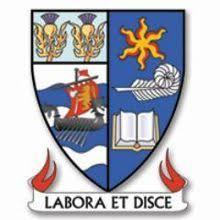 Largs AcademyS3 into S4 Mock OptionsName: _____________________________________	 Class: _________In S4 you will continue to study English and Mathematics and will be expected to select 5 other subjects, normally from the additional subjects you studied in S3. You will be permitted to pick up National PE even if you only studied S3 Core PE You will also have the opportunity to select from additional courses appropriate to your career interests and aspirations.  These should not be counted as one of your 7 options.  If you have a preference for an additional course, please indicate so with a tick next to the preferred option.  Pupils will, in the first instance, attend their subject classes but if awarded a place on one of the additional courses, this will be confirmed nearer the time.  In the table below firstly record the names of the subjects you have studied in S3.  Once you have completed the list, please select your choices for S4 in order 1 to 7 (1 being your first choice) next to your S3 subjects.ExampleName: Frank Spencer					Class: 3KPupil Signature: 		______________________________________Parent/Carer Signature: 	______________________________________Pastoral Support Signature:	______________________________________Automotive Skills (Level 4)The course provides a broad introduction to the automotive industry and will introduce you to basic vocational skills, knowledge and understanding. Practical experiences of carrying out basic vehicle checks are included as well as the specific skills involved in removal and replacement of components and mechanisms.The overall purpose of the course is to make sure that you develop practical skills, knowledge and understanding needed within this industry as well as developing the skills employers are looking for. For example, team working, following instructions and good customer service.Course Units:nbsp;Automotive Skills: The Garagenbsp;Automotive Skills: The Techniciannbsp;Automotive Skills: The Carnbsp;Automotive Skills: The Vehicle Modification ProjectBeauty Skills with Hairdressing (Level 4) The aim of this course is to give you the experience of a salon environment and the opportunity to learn about the different roles and responsibilities in Beauty Therapy and Hairdressing. You will gain practical experience of general salon duties including assisting with customer care. Beauty specific skills include facials, make-up, nail finishes. There is the opportunity to become involved in competitions to further develop your skills to competition level. Hairdressing specific skills include shampooing, conditioning and drying hair.Throughout the course emphasis is on the development of employability skills and attitudes valued by employers.SQA Course Units: Beauty Skills: An Introduction Cosmetology: Make-up Artistry Creative Nail Finishes to Hand and Feet Hairdressing Practical SkillsConstruction (Level 4)The course gives you the opportunity to gain skills in a variety of trades-specific areas such as Bricklaying, Carpentry & Joinery, Painting & Decorating and Plumbing. In addition you will develop awareness of health and safety and attitudes that enhance employability within the construction / engineering industry, or other sectors.You will study four City and Guilds Construction Units at SCQF Level 4 which may include:BricklayingCarpentry & JoineryPainting & DecoratingPlumbingCyber Security (National Progression Award Level 5)Cyber security is the technologies, processes and controls that are designed to protect systems, networks and data from cyber-attacks. It is one of the fastest evolving areas within business and government today, as online systems and networks are the foundations of the digitally-enabled economy. Employment in Cyber Security is expected to continuously grow as people, companies and economies rely more on digital technology. Introduction to Criminology (Level 5)This course is aimed at learners who wish to formalise their knowledge of the fascinating discipline of Criminology.  This course offers you the opportunity to develop your knowledge and skills while you learn about the various areas that Criminologists explore. You will develop an understanding of the different types of physical evidence available at a crime scene, the importance of preserving evidence and how this evidence is utilised. The importance of crime scene protocol will be covered as well as developing an understanding of psychological evidence available at crime scenes and how that information can be used by offender profilers.  You will develop an understanding of the different types of crimes that are committed with the local community. In addition, this course will introduce you to how members of the community perceive crime in their community, the role of the mass media in crime reporting and what measures are helping or hindering the community. Early Education and Childcare (National 5)National 5 Skills for Work: Early Education and Childcare is an introductory qualification that develops the skills, knowledge, and attitudes needed for working within the sector, including: an understanding of the workplace and your responsibilities (e.g. time-keeping, appearance) self-evaluation skills positive attitude to learning flexible approaches to solving problems adaptability and positive attitude to change confidence to set goals, reflect and learn from experience skills to become effective job-seekers and employeesYou will study four Units and these are:- Child Development and Health Play in Early Education and Childcare Working in Early Education and Childcare Care and Feeding of ChildrenEngineering (National 5) You will start to develop the practical skills, knowledge and understanding and employability skills needed in the engineering sector. This Course focuses on the broad areas of:Mechanical/FabricationElectrical/ElectronicEngineering MaintenanceDesign and ManufactureThis will allow you to gain transferrable skills which can be applied to any of the above engineering areas. The overall purpose of the Course is to make sure that you develop the practical skills, knowledge and understanding needed within this industry as well as developing the skills employers are looking. For example, team working, following instructions and working safely.Sport & Fitness (Football) (Level 5)This course is for you if you have an interest in, or wish to develop, valuable skills in the areas of football coaching and playing football. This course will run over one year.The NPA in Sport and Fitness provides the basic knowledge and skills in the theoretical and practical elements of football. SQA Course Units: Sport and Fitness: Coaching Development Sports Officiating and Organising – Recreational: Association Football Sports Activity Participation and performance: Association FootballA place on the course will be subject to a practical interview where pupils will need to demonstrate aptitude in football, a desire to learn new skills and show a commitment to consistent attendance.National 5 DanceThis is a separate course from National 5 Physical Education and Dance is presented as a standalone National 5 subject.  National 5 Dance provides opportunities for learners to be inspired and challenged by creating, demonstrating and appreciating dance.  This course is suitable for pupils who have an interest in choreography and expressive arts.  Learners will use knowledge and understanding of dance techniques and choreographic skills to inform practice.  Learners will also develop skills in appreciating theatre arts and dance practice. As learners develop their performing skills in dance, they will learn how to use dance techniques and choreography creatively to enhance performance. They will experiment with a range of dance styles and learn how to apply them to enhance their own performances and the performances of others.  Learners will also be encouraged to explore the possibilities of theatre arts. The course is made up of three elements45% - Choreography and Choreography Review                                                                        35% - Performance (Solo performance)                                                                                     20% - Question PaperRugby (Level 5)This is a new and exciting course.  It will be delivered in conjunction with our team of Rugby Development officers and coaches. This is a specialist pathway for learners who are interested in developing their knowledge and skills within the field of Rugby.  This course involves:SCQF level 5 – UKCC Rugby training (level 1 and level 2)First aid trainingStrength and conditioning trainingChild protection training Rugby referee trainingThis course looks to offer breadth across over curriculum.  The course is suitable for learners with a keen interest in developing their Rugby performance while being accredited with a range of qualifications. SubjectCoreSubjects inS3 & S4English CoreSubjects inS3 & S4Maths CoreSubjects inS3 & S4Core PECoreSubjects inS3 & S4Core RE List S3 Subjects BelowPreferenceNational 4/5 Physical Education (having only done core PE in S3)AdditionalCourses (based either at Largs Academy or Ayrshire College)Beauty Skills with Hair Dressing (Level 4)AdditionalCourses (based either at Largs Academy or Ayrshire College)Automotive Skills (Level 4)AdditionalCourses (based either at Largs Academy or Ayrshire College)Construction Skills (Level 4)AdditionalCourses (based either at Largs Academy or Ayrshire College)Engineering (range of levels available)AdditionalCourses (based either at Largs Academy or Ayrshire College)Cyber Security (Level 5)AdditionalCourses (based either at Largs Academy or Ayrshire College)Early Education and Childcare (Skills for Work at Level 5) AdditionalCourses (based either at Largs Academy or Ayrshire College)Criminology (Level 5)AdditionalCourses (based either at Largs Academy or Ayrshire College)Skills for Work Automotive  (Level 4)AdditionalCourses (based either at Largs Academy or Ayrshire College)Beauty Skills with Hairdressing (Level 4)AdditionalCourses (based either at Largs Academy or Ayrshire College)Sport & Fitness (Football) (Level 5)AdditionalCourses (based either at Largs Academy or Ayrshire College)Rugby (Level 5)AdditionalCourses (based either at Largs Academy or Ayrshire College)Dance (National 5)SubjectCoreSubjects inS3 & S4EnglishCoreSubjects inS3 & S4MathsCoreSubjects inS3 & S4Core PECoreSubjects inS3 & S4Core RE/PSEList S3 Subjects BelowPreferenceArtMusic7thPEBiology1stPhysics3rdHistory4thGermanHospitality2ndDesign and Manufacturing5thComputingFrench6thNational 4/5 Physical Education (having only done core PE in S3)Additional Courses (based either at Largs Academy or Ayrshire College)Beauty Skills with Hair Dressing (Level 4)Additional Courses (based either at Largs Academy or Ayrshire College)Automotive Skills (Level 4)Additional Courses (based either at Largs Academy or Ayrshire College)Construction Skills (Level 4)Additional Courses (based either at Largs Academy or Ayrshire College)Engineering Skills (National 5)Additional Courses (based either at Largs Academy or Ayrshire College)Cyber Security (Level 5)Additional Courses (based either at Largs Academy or Ayrshire College)Early Education and Childcare (National 5)Additional Courses (based either at Largs Academy or Ayrshire College)Criminology (Level 5)Additional Courses (based either at Largs Academy or Ayrshire College)Skills for Work Automotive  (Level 4)Additional Courses (based either at Largs Academy or Ayrshire College)Beauty Skills with Hairdressing (Level 4)Additional Courses (based either at Largs Academy or Ayrshire College)Sport & Fitness (Football) (Level 5)Additional Courses (based either at Largs Academy or Ayrshire College)Rugby (Level 5)Additional Courses (based either at Largs Academy or Ayrshire College)Dance (National 5)